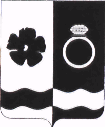 СОВЕТ ПРИВОЛЖСКОГО МУНИЦИПАЛЬНОГО РАЙОНАКОНТРОЛЬНО-СЧЕТНАЯ ПАЛАТА. Приволжск, ул. Революционная дом 63Председатель КСП Тел.8-493-39-4-11-13 sovetpriv@mail.ru                  Исх. №   60 – КС                                           от  08.09.2021 гЗаместителю Главы Приволжского муниципального района по экономическим вопросамЕ. Б. НосковойУважаемая Елена Борисовна!направляем Вам Заключение по результатам оценки эффективности предоставления налоговых и иных льгот и преимуществ на территории Приволжского городского поселения за период 2019-2020 годы.     Основание для проведения мероприятия: ст. 268.1 Бюджетного кодекса Российской Федерации, ст. 9 Федерального закона № 6-ФЗ «Об общих принципах организации и деятельности контрольно-счетных органов субъектов Российской Федерации и муниципальных образований», Решение Совета Приволжского муниципального района от 27.05.2015 г                                                      № 53 «Об утверждении Положения о контрольно-счетной палате Приволжского муниципального района». Распоряжение КСП Приволжского муниципального района от 02.06.2017 г № 6 «Об утверждении Стандарта внешнего муниципального финансового контроля «Оценка эффективности предоставления налоговых и иных льгот и преимуществ за счет средств местного бюджета»Предмет мероприятия: предоставление налоговых и иных льгот и преимуществ, определенных представительным органом местного самоуправления.Цель  мероприятия: оценка эффективности предоставления налоговых и иных льгот и преимуществ на территории Приволжского городского поселения Приволжского муниципального районаИсследуемый период: 2019-2020 г.Сроки проведения мероприятия:  с 08 сентября 2021 г., При проведении экспертно-аналитического мероприятия  были использованы следующие документы: отчет формы № 5-МН за  2019, 2020 годы, Решением Совета Приволжского городского поселения от 25.11.2015    № 76 «Об установлении земельного налога»  в редакции от 27.11.2019 №34Решением Совета Приволжского городского поселения от 26.11.2014 Г. № 43 «Об установлении на территории Приволжского городского поселения налога на имущество физических лиц» (в ред. решения от 26.02.2020 №10)Общие положенияОбследование эффективности предоставления налоговых и иных льгот и преимуществ подготовлено Контрольно–счетной палатой Приволжского муниципального района,  основная цель проведения данного экспертно-аналитического мероприятия заключается в оценке эффективности предоставления налоговых и иных льгот и преимуществ на территории Приволжского городского поселения за 2020 год.Частью 2 статьи 15 и частью 2 статьи 14 Федерального закона «Об общих принципах организации местного самоуправления в Российской Федерации» установление, изменение и отмена местных налогов и сборов отнесены к вопросам местного значения муниципального района, городского, сельского поселения. Статьей 15 НК РФ установлено, что к местным налогам относятся: земельный налог и налог на имущество физических лиц.Согласно статье  56 Налогового кодекса РФ льготами по налогам и сборам признаются предоставляемые отдельным категориям налогоплательщиков и плательщиков сборов, предусмотренных законодательством о налогах и сборах, преимущества по сравнению с другими налогоплательщиками или плательщиками сборов, включая возможность не уплачивать налог или сбор, либо уплачивать их в меньшем размере.	Имущественные налоги в структуре доходов бюджета Приволжского городского поселения за 2020 год (таблица № 1) составляют 3,5% (или 6 590 257,46 рублей) от общей суммы поступления всех доходов, Доходы бюджета от использования имущества, находящегося собственности Приволжского городского поселения  за 2020  год составляют 1,7 % (или  3 212 228,86 рублей) от общей суммы поступления всех доходов, в структуре доходов бюджета Приволжского городского поселения.    	Согласно отчета об исполнении бюджета Приволжского городского поселения  за 2020 год доходы бюджета налога на имущество физических лиц составили 3 433 973,43 рублей, что на +717 600,83 рублей больше поступившего объема налога на имущество физических лиц в 2019 году, Удельный вес в доходной части составил 1,8 %.            от уплаты земельного налога с организаций,  составили  1 473 345,41 рублей, что на -761 067,09 рублей меньше поступившего объема земельного налога в 2019  году. Удельный вес в доходной части составил 0,8 %.Земельный налог с физических лиц, обладающих земельным участком, составили  1 682 938,62 рублей, что на +146 907,15 рублей больше поступившего объема земельного налога в 2019 году. Удельный вес в доходной части составил 0,9 %.таблица № 1Налоговым Кодексом РФ установлен перечень категорий налогоплательщиков, освобождаемых от уплаты земельного налога. К таким категориям, в частности, отнесены: герои Советского Союза, Российской Федерации, инвалиды I и II групп, инвалиды с детства, физ. лица, имеющие право на соцподдержку в соответствии с Законом о социальной защите граждан, пострадавших от катастрофы на Чернобыльской АЭС, ветераны и инвалиды Великой Отечественной войны, а также ветераны и инвалиды боевых действий. 	Статьей 64 Бюджетного кодекса РФ предоставлено право муниципальными правовыми актами представительного органа муниципального образования вводятся местные налоги, устанавливаются налоговые ставки по ним и предоставляются налоговые льготы по местным налогам в пределах прав, предоставленных представительному органу муниципального образования  о налогах и сборах.Согласно п.2 ст. 387 НК РФ «Устанавливая налог, представительные органы муниципальных определяют налоговые ставки в пределах, установленных настоящей главой в отношении налогоплательщиков-организаций представительные органы муниципальных образований устанавливая налог, определяют также порядок и сроки уплаты налога.Доходы от уплаты налога на землю и налога на имущество физических лиц поступают в бюджет Приволжского городского поселения.Основной целью предоставления налоговых льгот явилось оказание поддержки социально незащищенным категориям граждан и снижение расходов органов местного самоуправления, муниципальных учреждений, финансируемых из местного бюджета.Решением Совета Приволжского городского поселения от 25.11.2015    № 76 «Об установлении земельного налога»  в редакции от 27.11.2019 №341. ставки земельного налога установлены в максимальном размере, предусмотренном ст. 394 НК РФ, а именно:1) 0,3 процента в отношении земельных участков:- отнесенных к землям сельскохозяйственного назначения или к землям в составе зон сельскохозяйственного использования в населенных пунктах и используемых для сельскохозяйственного производства;- занятых жилищным фондом и объектами инженерной инфраструктуры жилищно-коммунального комплекса (за исключением доли в праве на земельный участок, приходящейся на объект, не относящийся к жилищному фонду и к объектам инженерной инфраструктуры жилищно-коммунального комплекса) или приобретенных (предоставленных) для жилищного строительства;- приобретенных (предоставленных) для личного подсобного хозяйства, садоводства, огородничества или животноводства, а также дачного хозяйства (за исключением земельных участков, приобретенных (предоставленных) для индивидуального жилищного строительства, используемых в предпринимательской деятельности);- не используемых в предпринимательской деятельности, приобретенных (предоставленных) для ведения личного подсобного хозяйства, садоводства или огородничества, а также земельных участков общего назначения, предусмотренных Федеральным законом от 29 июля 2017 года № 217-ФЗ «О ведении гражданами садоводства и огородничества для собственных нужд и о внесении изменений в отдельные законодательные акты Российской Федерации;1.1) 0,1 процента в отношении земельных участков, предназначенных для размещения объектов здравоохранения, образования, культуры, физической культуры и спорта, а также органов местного самоуправления;2) 0,7 процента в отношении земельных участков, предназначенных для размещения объектов социального обеспечения;6) 1,5 процент в отношении прочих земельных участков.По данным отчетов Федеральной налоговой службы «О налоговой базе и структуре начислений по местным налогам» за 2019 год и за 2020 год (форма № 5-МН), таблица № 2Таблица 2на территории Приволжского городского поселения Зарегистрировано:в 2020 году – 4173, налогоплательщиков, 67 юридических лиц  и 4106 физическое лицо. в 2019 году – 4134 налогоплательщиков земельного налога, 42 юридических лиц  и 4092 физическое лицо. По сравнению с 2019 годом, общее количество налогоплательщиков земельного налога в 2020 году увеличилось на 39 налогоплательщика или 100,9%Увеличение  произошло за счет увеличения количества налогоплательщиков юридических лиц + 25 и составили 159,5% ,	 физических лиц + 14 и составили 100,3%.Налоговые льготы применялись:в 2020 году – 1853 налогоплательщиков,5 юридических лиц и 1848 физическое лицо.  в 2019 году – 1672 налогоплательщиков,3 юридических лиц и 1669 физическое лицо.  По сравнению с 2019 годом, общее количество налогоплательщиков земельного налога в 2020 году увеличилось на 66 налогоплательщика и составили 110,8%Увеличение  произошло за счет увеличения количества налогоплательщиков юридических лиц + 2 и составили 166,6% ,	 физических лиц + 176 и составили 110,7%.Количество земельных участков уточненных в базе данных налоговых органов:в 2020 году – 3600 единиц,107 ед. юридических лиц и 3493 ед. физическое лицо.  в 2019 году – 3682 единиц,178 ед. юридических лиц и 3504 ед. физическое лицо.  По сравнению с 2019 годом, общее количество земельных участков в 2020 году уменьшилось на 88 единицы и составили 102,4%юридических лиц – 71  и составили 60,1% ,         физических лиц - 11 и составили 99,7%.Налогооблагаемая база по земельному налогув 2020 году – налогооблагаемая база по земельному налогу составила  440 454  для юридических лиц и 501728 для физических лиц.  в 2019 году – налогооблагаемая база по земельному налогу составила  697 137 для юридических лиц и 493 331 для физических лиц.  По сравнению с 2019 годом, общее количество земельных участков в 2020 году юридическим лицам уменьшилось на 256 683  единиц и составили 63,2%.По сравнению с 2019 годом, общее количество земельных участков в 2020 году для физических лиц увеличилось на + 8397  единиц и составили 101,7%Налоговая база с учетом льготв 2020 году сумма предоставленных льгот 439 719 тыс.руб.      в 2019 году сумма предоставленных льгот составила 397 137 тыс.руб.,      сумма предоставленных льгот в 2020 году увеличилась на 42 582 тыс. рублей и составила 110,7%.Налог  на землю, подлежащий уплате в бюджетВ 2020 году был исчислен в общей сумме 2 041тыс. рублей (в 2019 г – 2 987  тыс. руб.) сумма налога, подлежащего уплате в бюджет по юридическим лицам, уменьшилась на - 946 тыс. рублейВ 2020 году по физическим лицам сумма налога, подлежащего уплате в бюджет 1 505 тыс. рублей (в 2019 г. – 1 735 тыс. руб.) уменьшилась на - 230 тыс. рублейЛьготы по уплате земельного налога (Недоимка) По  состоянию за 2020 г. общая недоимка составила по физическим лицам 0 тыс. руб. (в 2018 г. – 2 тыс. руб.) уменьшение составило 2 тыс. рублей.Как видно из приведенных показателей, поступления от уплаты земельного налога недоимки нет.Оценка эффективности налоговых льгот осуществлена КСП на основе следующих критериев:1) бюджетная эффективность - влияние налоговой льготы на формирование доходов,  проявляется в экономии бюджетных расходов на уплату налогов, минимизации встречных финансовых потоков.2) социальная эффективность - социальные последствия налоговой льготы, определяемые показателями, отражающими значимость поддерживаемой с помощью налоговой льготы деятельности налогоплательщика, либо показателями, подтверждающими создание благоприятных условий развития инфраструктуры социальной сферы и повышение социальной защищенности населения (увеличение денежных средств, расходуемых отдельными категориями налогоплательщиков на социально значимые для муниципального образования цели в связи с предоставлением налоговых льгот).Общая сумма таких льгот составила в 2020 году 0 тыс. рублей, в том числепо земельному налогу юридических лиц - 0 тыс. рублей, по земельному налогу физических лиц -0 тыс. рублей.Бюджетный эффектКоэффициент бюджетной эффективности рассчитывается по форме:ОП тгБЭ  =	»ОП пп,где:		ОП тг	- объем потерь бюджета Приволжского городского поселения за оцениваемый период в результате предоставления налоговых льгот,ОП тг - объем потерь бюджета Приволжского городского поселения за период, предшествующий оцениваемому, в результате предоставления налоговых льгот;           При значении БЭ больше или равно 1,00 бюджетная эффективность налоговых льгот признается приемлемой (достаточной).         При значении БЭ меньше 1,00 бюджетная эффективность налоговых льгот признается недостаточной (низкой).По земельному налогу юридических лиц БЭ = 0 физических лиц БЭ = 2,0 т. руб. : 0,00 т. руб. = 0По земельному налогу физических лиц бюджетная эффективность налоговых льгот признается недостаточной (низкой).По земельному налогу юридических лиц бюджетная эффективность налоговых льгот признается недостаточной (низкой).Социальная эффективностьОценка социальной эффективности налоговых льгот производится по коэффициенту изменения покупательной способности, рассчитываемому по формуле:Сумма налоговой льготы в расчете на одного налогоплательщика 2020 год земельный налог за месяц юридических лиц 0 руб. : 67 налогоплательщика  : 12= 0,00 рублейфизических лиц 0 руб. : 4106 налогоплательщиков  : 12= 0,00 рублей2019 год земельный налог за месяц юридических лиц 0 руб. : 42 налогоплательщика  : 12= 0,00 рублейфизических лиц 2 000 руб. : 4092 налогоплательщиков  : 12= 0,04 рублей	Величина  прожиточного минимума в расчете на душу населения а 2020 год – 11 301,00 руб.;	Величина  прожиточного минимума в расчете на душу населения за 2019 год – 10 252,75 руб.;По земельному налогу юридических лиц  (0,00 руб.: 11 301,00 руб.) : (0,00 руб.: 10 252,75 руб.) = 0,00По земельному налогу физических лиц (0,00 руб.: 11 301,00 руб.) : (0,00 руб.: 10 252,75 руб.) = 0,00Социальная эффективность определяется социальной направленностью предоставленных налоговых льгот и признана недостаточной (низкой), кроме того направлена на повышение уровня жизни населения (поддержка малообеспеченных и социально незащищенных категорий граждан, повышение покупательской способности населения, снижение доли расходов на уплату обязательных платежей).Обобщенная оценка бюджетной и социальной эффективностиДля всех категорий налогоплательщиков обобщающий коэффициент бюджетной и социальной эффективности налоговых льгот рассчитывается: По земельному налогу юридических лиц  (0,00 +0,00): 2 = 0,00Эффективность льготы земельного налога равна 0,00 бюджетная эффективность налоговых льгот признается недостаточной (низкой).По земельному налогу физических лиц  (0,00 +0,00): 2 = 0,00Эффективность льготы земельного налога юридических лиц меньше 1,00 бюджетная эффективность налоговых льгот признается недостаточной (низкой).По результатам проведённой оценки эффективности и обоснованности налоговых льгот поземельному налогу и налогу на имущество физических лиц принятые льготы признать эффективными. Чтобы не допустить в дальнейшем ухудшения уровня жизни у социально-незащищенных слоев населения, целесообразно сохранить имеющиеся льготы.	Сводная оценка эффективности предоставленных налоговых и иных льгот и преимуществ по состоянию  на 01.01.2020 г.Таблица  № 3Налог на имущество физических лиц  регламентируется главой 32 НК РФ.	Решением Совета Приволжского городского поселения от 26.11.2014 Г. № 43 «Об установлении на территории Приволжского городского поселения налога на имущество физических лиц» (в ред. решения от 26.02.2020 №10)1. с 1 января 2015 года на территории Приволжского городского поселения налог на имущество физических лиц (далее – налог).2. налоговая база по налогу в отношении объектов налогообложения определяется исходя из их кадастровой стоимости.4. налоговые ставки по налогу:4.1. 0,1 процента в отношении:- жилых домов, частей жилых домов, квартир, частей квартир, комнат;- объектов незавершенного строительства в случае, если проектируемым назначением таких объектов является жилой дом;- единых недвижимых комплексов, в состав которых входит хотя бы один жилой дом;- гаражей и машина - мест, в том числе расположенных в объектах налогообложения, указанных в подпункте 4.2 настоящего пункта;- хозяйственных строений или сооружений, площадь каждого из которых не превышает 50 квадратных метров и которые расположены на земельных участках для ведения личного подсобного хозяйства, огородничества, садоводства или индивидуального жилищного строительства;4.2. 1,5 процента в отношении объектов налогообложения:- включенных в перечень, определяемый в соответствии с пунктом 7 статьи 378.2 Налогового кодекса Российской Федерации;- предусмотренных пунктом 10 статьи 378.2 Налогового кодекса РФ;- в отношении объектов налогообложения, кадастровая стоимость каждого из которых превышает 300 миллионов рублей;4.3. 0,5 процента в отношении прочих объектов налогообложения.5. налоговые льготы, установленные статьёй 407 Налогового кодекса Российской Федерации, действуют в полном объеме.          5.1.  в соответствии со статьёй 407 Налогового кодекса Российской Федерации, дополнительно право на налоговую льготу имеют следующие категории налогоплательщиков:           -  дети-сироты и дети, оставшиеся без попечения родителей.	Выводы по результатам проведения настоящего экспертно-аналитического мероприятия:  Льготы, предоставленные физическим лицам по налогу на землю, имеют исключительно социальную направленность, являются большим моральным фактором и могут быть признаны эффективными, чтобы не допустить в дальнейшем ухудшения уровня жизни у социально-незащищенных слоев населения, целесообразно сохранить имеющиеся льготы.Председатель КСППриволжского муниципального района:                      О. Л. ОрловаРЕЕСТРпредоставленных налоговых и иных льгот и преимуществ по состояниюна 01.01.2021 гНаименование показателяИсполнение за отчетный период2019 гИсполнение за отчетный период2020 г                +,-                                                                                                              Уд. вес          2020/2019                +,-                                                                                                              Уд. вес          2020/2019Наименование показателяИсполнение за отчетный период2019 гИтогоСумма%      Доходы бюджета, всего120 777 392,84188 096 156,09+67 318 763,25100,0      НАЛОГОВЫЕ И НЕНАЛОГОВЫЕ ДОХОДЫ83 006 479,8285 852 639,35+2 846 159,5345,6 НАЛОГИ НА ИМУЩЕСТВО6  486 816,576 590 257,46+103 440,893,5          Налог на имущество физических лиц, взимаемый по ставкам, применяемым к объектам налогообложения, расположенным в границах городских поселений2 716 372,603 433 973,43+717 600,831,8          Земельный налог с организаций, обладающих земельным участком, расположенным в границах городских поселений2 234 412,501 473 345,41-761 067,090,8          Земельный налог с физических лиц, обладающих земельным участком, расположенным в границах городских поселений1 536 031,471 682 938,62+146 907,150,9ДОХОДЫ ОТ ИСПОЛЬЗОВАНИЯ ИМУЩЕСТВА, НАХОДЯЩЕГОСЯ В ГОСУДАРСТВЕННОЙ И МУНИЦИПАЛЬНОЙ СОБСТВЕННОСТИ3 657 609,733 212 228,86-445 380,871,72019 г.2019 г.2020 г.2020 г.                           Земельный налог                           Земельный налог                           Земельный налог                           Земельный налог                           Земельный налогюридическое лицофизических лиц,юридическое лицофизических лиц,Количество налогоплательщиков земельного налога в т.ч.424 092674 106Не применяются налоговые льготы393 367623 294Применяются налоговые льготы31 66951 848Количество земельных участков уточненных в базе данных налоговых органов1783 5041073 493Количество земельных участков к которым предъявлен налог к уплате722 959702 911Налогооблагаемая база по земельному налогу697 137493 331440 454501 728Налоговая база по земельному налогу с учетом льгот 397 137439 719Сумма налога подлежащая уплату в бюджет2 9871 7352 0411 505Льгота по уплате земельного налога (Недоимка)20№ п/пНаименование категории платильщиков, получателейСумма выпадающих (недополученных) доходов бюджетаСумма бюджетной (социальной)эффективностиОценка Эффективности налоговых и иных льгот и преимуществ1юридических лиц0,000,00недостаточной (низкой).2физических лиц0,000,00недостаточной (низкой).№ п/пВид налога, экономической категорииСодержание льготыСодержалие льготыНПА1Земельный налог1)Герои Совете. Союза, Герои РФ, полные кавалеры ордена Славы;2) инвалиды I и 11 групп инвалидности;3) инвалиды с детства;4)физ.лица подвергшие радиации5)бывшие узники гетто и др.6)физ.лиц, принимав, в составе подразделений особого риска непосред.участие в испытаниях ядерн. и термоядер, оружия, ликвид. аварий ядерных установок на средствах вооруж. и военных объектах7) физ.лиц, получившие или перенесшиелучевую болезнь или ставших инвалидами врезультате испытаний8) учрежд. здравоохр., образования, культуры, физич. культуры и спорта, ОМСУ9)  организации, учрежд. и физич. лица, которым предоставлены земли, отведенные под кладбища и полигоны по утилизации бытовых отходов;10) ветераны и инвалиды Великой Отечественной войны, а также ветераны иинвалиды боевыхОсвобождение на100%решения Совета Приволжского городского поселения от 25 ноября 2015 г. № 76 «Об установлении  земельного налога»2Налог наимуществофизическихлиц.дети-сироты и дети,оставшиеся безпопечения родителейОсвобождение на100%Решение СоветаПриволжского городскогопоселения от 26.11.2014№43»об установлении натерритории Приволжскогогородского поселенияналога на имуществофизических лиц»